Sun Prairie Civic TheatreProduction Crew Guidelinesand Operations ManualAS THEY STAND AS January 20, 2020Duties of Sun Prairie Civic Theater Board OfficersPresidentThe President shall supervise and control all the business and affairs of the organization.  The President shall preside at all meetings of the members and of the Board of Directors.  The President shall have authority, when granted by the Board of Directors, subject to such rules as may be prescribed by the Board of Directors, to appoint such agents or members of the organization as the Board shall deem necessary; to prescribe their powers, duties, and compensation, and to delegate authority to them. The President shall have authority to sign, execute, and acknowledge on behalf of the organization, all deeds, mortgages, bonds, contracts, leases, reports, and all other documents or instruments necessary or proper to be executed in the course of the organization's regular business, all of which shall have been authorized by resolution of the Board of Directors and except as otherwise provided by law or the Board of Directors.  The President may authorize the Vice President or other officers or agents of the organization to sign, execute, and acknowledge such documents or instruments in his place.  In general, the President shall perform all duties incident to the office of President and such duties as may be prescribed by the Board of Directors from time to time.  Other specific duties shall be outlined in Sun Prairie Civic Theatre’s Manual of Operations.Vice President The Vice-President shall ensure that financial and business-aspects of the Corporation, other than record keeping, are properly attended.  In the absence of the President, the Vice-President shall preside at meetings of the Corporation and shall perform the duties normally performed by such an Officer.  He/she shall also annually review the Manual of Operations for the Association and make recommendations to the board regarding such revisions as necessary.  Other specific duties shall be outlined in Sun Prairie Civic Theatre’s Manual of Operations.Secretary: The Secretary shall (a) keep minutes of the membership and Board of Director's meetings in one or more books provided for that purpose or other electronic location; (b) see that all notices are duly given in accordance with the By-Laws; (c) be custodian of the organization's records; (d) chair the Communications Committee meetings if that committee is so exists; and (e) in general perform all duties incident to the office of Secretary and have such other duties and exercise such authority as from time to time may be delegated or assigned by the President or Board of Directors. Other specific duties shall be outlined in Sun Prairie Civic Theatre’s Manual of Operations.TreasurerThe Treasurer shall (a) have charge and custody of and be responsible for all funds and securities of the organization; receive and give receipts for moneys due and payable to the organization; and deposit all such moneys in the name of the organization in such banks, trust companies, and other depositories as shall be selected in accordance with the provisions of Article VIII of these By-Laws; (b) disburse funds on behalf of the organization and be responsible for an accurate and up-to-date accounting of such disbursements; (c) chair the Continuity Committee meetings; and (d) in general perform all of the duties incident to the office of Treasurer, and have such other duties and exercise such other authority as from time to time may be delegated or assigned by the President or the Board of Directors. Other specific duties shall be outlined in Sun Prairie Civic Theatre’s Manual of Operations. The treasurer will pick up ticket money from any ticketing sites (currently Piano Gal)Board CommitteesThe SPTC Board is charged with the appropriate populating of the Committee needed for the function of the organization and of its productions.  Committees are to be formed and populated at the beginning of each show season.  The following Committees are recommended, but may be amended by the Board as it sees fit. Building and Grounds, SocialPublicitySeason and show specific  Webpage/Facebook, Twitter, Instagram,  etc.Digital presenceMembership (recruitment and database)PatronageTicket committeeProduction Related CommitteesCostumesLightingMake-UpOrchestraPropertiesSoundStageSetScenic ArtsInterpretersHouseConcessionsRoyalties-License –Facilities RentalShow ProducerGeneral Responsibilities:May be selected by the Artistic DirectorOversees staffing of the Show.  Encourages both new and veteran staff.  Ensure that house manager is added to production committeeInforms Season Producer and Board of staffing.  Staffing decisions reside solely with the producer/artistic director Ensures that current theatre guidelines (Item 16), policies for working with youth (Item 18) and Code of Conduct (Item 17) are adhered toReports to the SPCT Board during the run of the productionsEnsures budget is adhered to. Notifies Board of changes.  Seeks board approval for expenses above the original approved budgetProvides Cast/Staff contact list: To be posted at the Barn or supplied by email to staff/castCoordinates with school custodian staff on rehearsal and shows nights Coordinates with school so heating is provided on rehearsal and show nights (Contact Amy Frank to get current person in charge)Make themselves aware to of SPCT resources that are available.  Consults timeline guide for duties (see below)Sends basic set floor plan to Amy Frank for approvalSpecific Responsibilities:Is present at all auditionsProvides the current SPCT audition form, collects and submitting them to the board and database coordinatorChair at the first meeting of cast and crew Ensures staff and cast have read and signed to the Code of Conduct (see appendix).  [This may be done on a single sheet of paper.]Reviews show etiquette with cast and crew (including headset etiquette).Obtains signed contracts from all musicians. Arranges to have show-shirts made, if desired by cast.Works with publicity committee to arrange for design, printing, and distribution of show-posters/flyers, Star interview, show-billboard trailer, or other show specific publicity.Arranges for headshots and rehearsal photos for the Marquee.Monitors the safety and liability of the productionBrings relevant or unresolved issues to the Board of DirectorsIs responsible for collecting a refundable deposit, for all musical scripts, vocal parts, orchestra parts, etc.  Keeps a record of each script and the person assigned to this script.  Is responsible for returning all rented materials to the licensing agencyCollects all materials loaned to the production by the strike of the show. Check paper products at the barn – make sure there is enough to get through the run of the production’s rehearsal schedule.Holds regularly scheduled production meetingsArranges transportation of set and equipment for load in and strikeConsults check lists to be used for move-in, strike (see below)Enforce video/photography rights specific for each playHelps supervise striking of set (see guidelines page 20)Assures final clean up of venue and rehearsal barn and storage is completed after strike.Conducts a post-mortem following the final performance and is responsible for inviting cast, crew, and board of directorsPossible Timeline (Musical with EIGHT WEEK rehearsal schedule)2-3 MONTHS BEFORE AUDITIONSSet audition dates and times with artistic director.  Important to give expected requirements of those auditioning.  Also, best to give only start time of audition, not a range.Promote auditions.Madstage (cuurently Frank)Mail chimp blast using the SPCT database.  Contact publicity chair (current Brooke V.)Place on webpage and Face book.  (currently Frank)Start putting together a Production Team.Borrow a previous shows spreadsheet as a template for production positionsIdeally there should be a production meeting involving the Artistic Director, Musical Director, Choreographer, Stage Manager, and Set Builders before auditions.  Might also include lighting, sound, props, costuming etc.Create a contact list for communication among staff during production.  Be sure to include the President of the Board on all communications.Be sure you understand the Budget.  Should have the contract for School District space rental before auditions.Ask Board who the Committee Chairs are.Work with a graphic artist to create artwork to use for posters-t-shirts etc. Finalize set design and send to Matt Weyer for approvalArrange for permission from the School District when using live animals or starter pistolsAUDITIONSMust be present at all auditions including any call backsChecks paper products – make sure there is enough to get through the run of the production’s rehearsal schedule.  Assures clean bathrooms beforehand.Assist the Artistic Director with casting and notification of those that audition with casting decisions.When show is cast arrange to have cast list placed on website and Face book.All audition forms are to be given to the Board.REHEARSALSRead ThroughKeeps a record of each script and the person assigned to this scriptIs responsible for collecting a refundable deposit, established by the Board of Directors, for all musical scripts, vocal parts, orchestra parts, etc.Ensures that performance space rules and rehearsal barn rules are presented to the cast in a timely manner and ensure rules are adhered to.Review Code of Conduct with cast and have then sign sheet that they agree to comply.Week 1-2Work with Ameriprint Apparel (or current Vendor) to arrange for cast t-shirts (or other clothing).  Allow for two- weeks from the time you’ve placed an order to when you get it.  Be sure to collect money before placing order.Work with Minute Man Press (or current vendor) for printing of posters.  We typically have two sized printed (8X10) and 13X11).  Allow at least a week from submission of order to picking up order.Works with publicity committee to arrange for distribution of show-posters/flyers, Star interview, show-billboard trailer, or other show specific publicity.Make arrangements for transportation of set to CHUMS or PAC Keep filling out crew positionsStart having weekly tech meetings to be sure all the production team is having their needs meet.Week 3-4Be sure to review show etiquette with cast and crew (including headset etiquette).Find out who will have keys to get into CHUMS or PAC.Find out how staff will communicate to janitors during run.Be sure to attend Board Meetings.  Ask President to put you on email list for all announcements for Meetings and cancellations.Obtain signed contracts from all musicians. Arrange for headshots and rehearsal photos for the Marquee.   Week 5-6Continue regular tech meetings.  At the point be sure to bring in House and Tickets. Find out who should be contacted about heat/air conditioning in CHUMS and PAC during the run.Send out Mail Chimp request for help with move-inContact Hospitality Chairman to provide lunch at move-inCreate checklist for move-in.Arranges for Concessions Be in communication with Programs to be sure that is taken of.Week 7-8 including tech weeks.Be present at move-inBe sure a lunch is provide to move in crew  Needs to be in communication with the stage manager to be sure they have everything they need to operate the show.Needs to communicate with House, Marquee to be sure all bases are coveredContact treasurer who will provide deposit bags and formsAfter move and before strike is good time to clean and organize the Barn.Be sure on poster is held back for cast and crew to sign at strike partySHOW DATESEnforce video/photography rights specific for each playArranges for Strike Party.Arranges for Director(s) giftMake sure all money collected is double counted and witness signs forms and money placed in deposit bags.STRIKEHelps supervise striking of set Assures final clean-up of venue and rehearsal barn and storage is completed after strikePOST-MORTEM: Conducts a post-mortem following the final performance and is responsible for inviting cast, crew, and board of directorsMove In Check List (CHUMS)Broom and dustpansLadders as neededStand lights to use backstage as stumble lightsFirst Aid KitCheck Stage Decoration box for newspaper, drop cloths, and needed paint.Be sure we have spike tapeExtension Cords as neededWho has keys to prop, costumed boxes etcBe sure one poster is held back for cast and crew to sign at strikeAfter move in, sweep, clean and organize the barnMake sure lunch is provide to move in crew on Saturday if indicatedMarquee transportedTables for tickets and concessionsPiano and chair as neededMusic stands and stand lights as neededChairs for musicians as neededFull length mirrors as neededProtocols-Auditions/CastingIt is the intent of Sun Prairie Civic Theatre to encourage community members to audition.  To limit potential embarrassment, and to encourage a feeling of equity, anyone auditioning must be given equal opportunity to read, sing, and dance.  This is true even if the Director(s) have mentally eliminated a person from contention.Director(s) will notify all who auditioned of casting results both positive and negative in a timely manner.Casting decisions will not be made known until after auditions (and call backs) are finished and all directors are notified of final casting.All auditions will be open.The Director, at his/her discretion, may arrange special auditions at the Civic Theatre Rehearsal Barn for anyone who cannot attend regular auditions.  A Sun Prairie Civic Theatre board member should be present at any special auditions.A Sun Prairie Civic Theatre board member shall be present at all auditions to advise and provide input.Should a director, musical director(s), or choreographer(s) desire to be considered for casting in a show, approval is needed from the board of directors prior to auditions.  An announcement indicating this possibility should be made at each audition session for the show.  Casting of the director, musical director(s), or choreographer(s) should be done only in extreme circumstances.  Directors, musical director(s), or choreographer(s) may be cast in a cameo role without board approval.The first Monday night of rehearsals in the performance space will be a technical rehearsal for technical crews.  A full cast rehearsal should not be planned until the Tuesday night of opening week.  Exceptions may be made in consultation with the Show Producer and Director, the Vocal Director, Choreographer, Technical Director, and Stage Manager.Sample Audition FormAudition form should include all the information below, especially the release for pictures, videos and publishing of names. All auditions forms are turned over to Publicity Chair after casting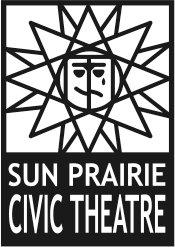 Name______________________________________________________            	 Address (include City and zip)_______________________________Home Phone ______________________ (Cell)_____________Email Address________________________________________List your latest theatre experiences:I give Civic Theatre permission to use pictures and videos taken of me to be used for publicity, advertising, documentary, or other publicity related exposure. I also give permission to have my name listed in cast lists published on social media, website and programsSigned (guardian if under 13) ____________________________________________________I opt out of the above __________________________________________________Please list all conflicts (including time) on the calendar below. Rehearsals will be typically be 6:30pm – 9:00pm Monday-Friday. DirectorsArtistic DirectorGeneral Responsibilities:Is responsible for the overall quality and management of the productionAdheres to the production’s budget established by the Board.Specific Responsibilities:Is responsible for reviewing and adhering to all SPCT policies, and production guidelines including the Rehearsals and Performances at the Civic Theatre Rehearsal Facility & Cardinal Heights Upper Middle School.  (See appendix)Assists with the selection of the production’s directors and designersWith the artistic director and tech director, reaches out to and informs board production committee chairs on crew selection.  Crew selection decisions reside solely with the producer/artistic director Cooperates with everyone and takes the final responsibility for direction of showIs responsible for reviewing, adhering to, and communicating to the cast and crew, the rules and requirements established by the performance’s licensing companySelects audition dates and creates audition postcard content, and submits content to the Show ProducerLeads auditions, casts the production, and promptly notifies all actors of casting decisionsCreates rehearsal schedule in coordination with the Show Producer and other directorsResponsible to the Sun Prairie Civic Theatre Board of DirectorsConsiders the safety and well-being of any persons involved in a productionMeets with the Show Producer prior to auditions to assure that audition times rehearsal schedules, designs, etc. are establishedWill not videotape or otherwise electronically record rehearsals or performances unless in compliance with the copyright lawsVocal DirectorGeneral Responsibilities:Is responsible for the vocal quality of the production.Specific Responsibilities:Attends auditions and assists with casting the production coordinates with the Artistic Director and Choreographer to arrange a rehearsal scheduleConducts vocal rehearsalsAssists the Artistic Director and Choreographer with putting the entire show togetherChoreography DirectorGeneral Responsibilities:Is responsible for the choreography of the productionSpecific Responsibilities:Attends auditions and assists with casting the productionCoordinates with the Artistic Director and Vocal Director to arrange a rehearsal schedule.Designs all dance numbers (solo or chorus) with consideration for theArtistic Director’s over all conceptConducts all dance rehearsals for both individuals and chorus.Assists the Artistic Director and Vocal Director with putting the entire show togetherOrchestra DirectorGeneral Responsibilities:Responsible for the orchestra of the productionSpecific Responsibilities:Responsible for determining the necessity for specific instruments in the pitHelps and selects those who will play in the orchestraArranges rehearsal schedules for the Orchestra both with and without the castDirects the orchestra during actual productionsResponsible for the care and storage of stands and stand lights.Compensation for MusiciansThe maximum compensation for the rehearsal/production pianist shall be limited to $750 total for any single production.  The per diem pay will be $15.00 for rehearsals when the pianist is required to be in attendance, and $20.00 per diem for each show performance.  The performance/rehearsal pianist may be the same person, however, total compensation is limited to no more than $750.00.  Each rehearsal/performance pianist shall supply Sun Prairie Civic Theatre with his or her name, address, and tax ID number for reporting compensation as an independent contractor to the Internal Revenue Service.Musicians for an orchestra or combo will be paid at a rate of $15.00 per rehearsal and $20.00 per performance.  The total compensation shall not exceed $175.00 per musician.  Each musician will sign a contract for their services as an independent contractor and be responsible for reporting all income to the IRS.  Musicians will further be given the option of returning their stipend to SPCT in exchange for a tax-deductible receipt for their services.  The annual budget will determine the number of musicians needed for each production.Compensation for Directors (Starting 1-1-2019)Directors for Non-Musical will receive a stipend $500Directors for Children’s show will receive a stipend $500Directors for Musical will receive a stipend $750Stage ManagerGeneral Responsibilities:Provides practical and organizational support to the Director, Designers, Technical Director, Stage Crew, and Technicians throughout the production processRecruits new volunteers as well as veteran crew membersAdheres to the budget established by boardSpecific Responsibilities:Calls cues during the productionRuns technical rehearsals.Attends rehearsals as required by the directorCommunicates the director’s wishes and/or changes during the rehearsal process to other crewsCoordinates the work of the crewsIs responsible for overseeing the entire show each time it is performed.Makes sure rehearsal props and furnishings are availableCreates a “prompt book” which includes all blocking, and light, sound, and set changes cues and other important production notesWorks to assure a cohesive productionEstablishes a contact with the custodial staff at each performance, so they can be contacted as needed [A walkie-talkie is now available in the light booth.]Helps supervise striking of set (see guidelines page 17.)CostumesSPCT Costume Shop ManagerGeneral Responsibilities:▪    builds a comprehensive costume wardrobe as a permanent collection▪    recruits new volunteers as well as veterans to the work in the shop▪    adheres to the budget established by boardSpecific Responsibilities:Maintains an inventory of all costumes on handKeeps costumes in neat condition, properly storedReports to the Board of Directors at least once a yearLends costume items, not needed for current productions, for a donationKeeps a record of all items lent out and money collectedIs responsible for the repair and maintenance of sewing equipment.  If personal sewing machines, sergers are used SPCT will pay 80% of the yearly or bi-yearly repair or general maintenance of the equipment.If laundry/maintenance is required of costumes lent out a cleaning fee will be charged to the group borrowing.Certain high cost items may require a deposit at the time of the loan.  This deposit will be equal to the replacement value of the item when borrowed from the SPCT Costume Shoppe.Show CostumerGeneral responsibilitiesIs responsible for costuming the productionRecruits new volunteers as well as veterans in costumingAdhere to the budget established by boardSpecific ResponsibilityCostumes the production.Determines costume requirements for any production - this should be done prior to the start of rehearsals or sooner.Constructs as many of the costumes as possible.  Where making some items is impossible or impractical, they can be borrowed, rented, or purchased. Costumes for a production should be ready for use at rehearsals as determined in consultation with the Artistic DirectorTakes and records all necessary measurements as soon as possible following castingSees that all rented costumes are properly packaged and returned to the ownerReturns to the shop all costumes made for the production or used from the permanent collectionSees that mirrors are available to the cast for the show.Sees that dressing rooms are cleaned each night when costumes are required.Maintains costumes during production and rehearsals.Empties and cleans all travel wardrobes after the strike of each production.Coordinates with transportation to see that all necessary wardrobe equipment and supplies are moved to the performance venue.    House ManagerGeneral Responsibilities:Provides counters and ushers for all performances of each production of the seasonFind a substitute, if necessary, to assume the duties of the House ChairRecruits new volunteers as well as veteran crew membersRecruits ushers for each productionAdheres to the budget established by boardSpecific Responsibilities:Find a substitute, if necessary, to assume the duties of the House ManagerHouse Managers will arrive at least 1 hour before curtain. Volunteers should arrive 45 minutes before curtain. Coordinates closely with the Ticket Chair to get an anticipated attendance for each performanceRecords and maintains actual attendance.Should be familiar with the tickets and seating arrangements of the facilityInstructs ushers on the procedures for usheringProvides each usher and ticket taker with an appropriate nametag.Ensures programs are on hand from the Program Chair.Is responsible for the purchase and maintenance of a few flashlights for assisting late arriving audienceProvides signage for bathrooms, etc, and post prior to opening the house.Coordinates with the Stage Manager for the opening of the house to audience members, and for timing the beginning of the showVerifies that the auditorium is clear and presentable prior to and after each performanceDresses in a clean and professional mannerCo-ordinates closely with the Ticket Chair to get an anticipated attendance for each performance. Ushers should be assigned to this function before the performance begins. After each intermission sees that the lobby is straightened and cleared of empty cups etc. Promptly turn over all money to a treasurer for deposit. Co-ordinate with the Stage Manager for the opening of the house to audience members, and for timing the beginning of the show and the length of 1st act and total length of the show. Be sure programs are on hand from the Program Chair. Provide signage for bathrooms, etc, and post prior to opening the house. Verify that the auditorium is clear and presentable prior to and after each performance. Provide each usher and ticket taker with an appropriate nametag. Should be familiar with the tickets and seating arrangements of the facility. Maintain a group e-mail list of all people that usher. Ensure the First Aid kit is available. Is responsible for the purchase and maintenance of a few flashlights for assisting late arriving audienceCreate schedule. Send list of ushers to the program chair for inclusion in the program. Provides soda in disposable cups during intermission.  A donation basket will be provided for patrons to donate for the soda.  Ushers should be assigned to this function before the performance begins so they are ready to serve as soon as intermission commences.  After each intermission sees that the lobby is straightened and cleared of empty cups etc.A donation basket will be provided for patrons to donate for the soda. Promptly turns over all money to the treasurer for depositLightingGeneral Responsibilities:Sets and operates all lighting effects required for each productionsRecruits new volunteers as well as veteran crew membersAdheres to the budget established by boardSpecific Responsibilities:Provides a check list and sees that all necessary lighting equipment and supplies are moved to the performance venue when required and returned after the strike of each production.Extra spot bulbsPrepares a lighting designSets the lights for each production following the lighting designOperates the lights under the direction of the Stage ManagerOperates the lighting board and any required effects for each productionObtains approval from the Board prior to the purchase of any new equipment.Make UpGeneral Responsibilities:Furnishes make up designs for each production or finds someone to complete the designProvides for workers at each performance before, during and after each showRecruits new volunteers as well as veteran crew membersAdheres to the budget established by BoardSpecific Responsibilities:Maintains an inventory of supplies on hand in the barn, and keeps these in neat, usable condition, properly stored between productionsCoordinates with transportation to see that all necessary make up equipment and supplies are moved to the performance venue when required, and returned to the rehearsal barn after the strike of each productionEach cast member will supply their own makeup in coordination with the Director and Make Up Chair.  Any unusual make up needs may be supplied by SPCTEstablishes make up calls with the cast and under the direction of the Stage ManagerProvides for proper application and removal of make up for each showBudget amounts allocated to this activity are to be used if needed only for supply items for a particular show.  Procurement of these items is the responsibility of the chair.ProgramGeneral Responsibilities:Assembles all data and designs layout of the programs for Sun Prairie Civic Theatre productions within the scope established by SPCT by-laws, SPCT Board of Directors, and National/International Copyright LawsRecruits new volunteers as well as veteran crew membersAdheres to the budget established by BoardSpecific Responsibilities:Produces a program for each Sun Prairie Civic Theatre productionPrepares a preliminary draft and general layout for each program in conjunction with the Show Producer and Artistic DirectorThe program must include:❖ The name of Sun Prairie Civic Theatre and its logo on the front cover❖ Artwork for the show as approved by the Board of Directors❖ All legal notices as required by National/International CopyrightLaws❖ All legal notices as required by Licensing Agencies❖ Special notices for each production regarding the use of strobe lighting, gunshots, explosions, fog, use of aisles by actors, etc.❖ A listing of all patrons and saints should be included on the back cover, unless there is a Show Sponsor in which case they get the back cover and patrons and saints should be listed on the inside of the back cover.Obtains from committee chairpersons/directors necessary information for listing in the programSubmits final program proof to the Artistic Director and Show Producer for approval before sending to printerAssures the programs arrive prior to the opening night of each production orders sufficient quantities of programs for expected attendance.  PropsGeneral Responsibilities:Provides required properties for all productions, a props crew to function backstage during each production, and continues to build a comprehensive furniture and properties collectionRecruits new volunteers as well as veteran crew membersAdheres to the budget established by BoardSpecific Responsibilities:Forms a committee to assist in collecting, borrowing, making, refinishing, etc.  All props needed for productionsCoordinates with the Artistic Director, Show Producer, Technical Director, and Set Designer to determine required propsObtains props via donations, borrowing or creating them.  If no other source is available, props may be rented or purchased according to the production’s budgetObtains Board approval before renting a prop with a replacement value of more than  $500.Makes props available according to a schedule developed in conjunction with the Artistic DirectorReturns all rented or borrowed props promptly following strikeReturns all props from SPCT’s permanent collection to their storage locationInforms owners of borrowed or rented props that the objects will receive heavy use during the productionSees that all necessary equipment and supplies are moved to the performance venue when required and returned at the completion of strike for each production. SetGeneral Responsibilities:Operates the Sun Prairie Civic Theatre workshop to construct, transport, erect, maintain and repair all sets for the all productionsRecruits new volunteers as well as veteran crew membersAdheres to the budget established by BoardSpecific Responsibilities:Maintains flats, door frames, platforms, etcCoordinates with the Artistic Designer, Show Producer, Technical Director, and Set Designer to determine the set requirements for each productionEnsures that set pieces are consistent with door clearances at the Barn and Chums (see list posted in shop)Makes purchases using the Set Construction BudgetSeeks approval from the Board for purchases of capital items, such as stage curtains, scrims, drops, etc.Establishes a definite schedule for completion of each step in set constructionEnsures proper tools, etc. are availableArranges personnel to move the set to the performance venue at the scheduled times.Coordinates on each production with all other production committees to assure smooth functioning of all dress rehearsals and performancesDirects the strike of the set after the final performance of each production using the stage crew, cast, and all other volunteers (Or have Producer assign a responsible point person to this duty)Stores scenery properlyEnsures the workshop is kept neat, orderly, and ready for work on succeeding productionsGuidelines for striking a show:  Set de-constructionSelect a person who will be responsible for following these guidelines.The Producer of the show is ultimately responsible to ensure that these processes and procedures are followed and will work in conjunctions with the person noted above.After show has closed and house is closed, begin set tear-downAs much as possible, take all of the set apart as far as possible and load onto vehicle for transportation back to the SPCT barn or garage.While taking apart set, try and keep like materials together as this will make the organization tasks easier once back at the barn.Scraps of lumber (2x4 or 2x6) shorter than 18”probably can be thrown away as scrap but check with the person in charge of the strike for final determination.Striking of component pieces    (WHILE AT THE PERFORMANCE SPACE)The Producer or stage manager (Or Board member) should supervise the loading of all material Platforms:  Remove all masking used to hide legs or otherRemove all legs and/or castors (And save)Save bolts that are used to mount casters for reuse (And save casters!)Remove and save any hinges or support pieces not part of the ‘native’ platform frame.Do NOT remove the decking of the platform.  (3/4” plywood)When ready to move back to the barn, the unit should be a plain 4x8 or 4x4 or other platform sizeFlats or other large masking pieces:Remove as much of the masking seam tape as possibleRemove all hinges (And save)Remove any ‘build-out pieces’ that were required for the showHandle with careDoors:Leave the door in the basic frame but,Remove all build up around the door frame into component lumber (2x4’s)Take door knobs off the door and return to the garage ASSEMBLEDPlace a single long holding screw in from the side at about the doorknob height for transportation.  (Also helps the door survive storage)Leave the door hinged to the basic frame that is built around the unit.Once back to the garage, the only thing that should be stored is a stripped down door base unit without any other show specific framingStairs:Remove all legs that were used to support the stair unit.If appropriate, remove the railing and newel post(s) as take back to the barnRemove any hinges, screws or other items that are not part of the native ‘raw’ stair unitSome stair units may be completely de-constructed into stringers and treads.  Verify with set crew if this is warranted for the production strikeStriking of component pieces   (BACK AT THE BARN / GARAGE)The Producer or stage manager (Or Board member) should be back at the barn to supervise the unloading of all material and ensure that items are being stored in their proper locations.Platforms: Take platforms back to garage and arrange the storage into a snug / tight fitting arrangement.  Odd sized platform go in the basement of the barn.Try to keep like sized units together in lumber areaAll hardware should be off these unit at this time (Before storing)Ask a board member if you should place a SMALL number of platforms up ON the rehearsal floor in the corner for the NEXT show. Flats or other large masking pieces:These are stored in the garage against the back wall (By size)Store similar sized flats with each other!  (Note size marking on the tall support beams: either 8 or 10 foot increments)Do not store Doors in with wall flatsDoors:Also stored in the garage.  Usually along the far right wall but verify with person in charge for precise location. Should only be a door in a basic frame with No doorknobs or other support structures (legs) unless otherwise approved.Stairs:Store at the far end of the barn – Directly under the ‘tomb’.  As much as possible, inter-stack the stairs so they take up less roomKeep safety in mind when stacking – We are NOT trying to create a “Jenga” structure.  Please be mindful that the stack does not become unsafe.Lumber – Luan (Thin masking panels) and other loose material:All lumber should be nail, screw, and hinge free!  (This is a safety issue!)There are slots for lumber to be stored against the back far left wallPlease try and follow the rough sizing categories.  (Eyeball is good)Shorter pieces (under 3-4 feet) can go in the short lumber stack.  We REALLY do use this a lot for other shows.The garage workshop (In general)Nothing should be left on the 2 big worktables.  Just about everything has a place.  On the table is not acceptable unless it will be addressed by the Producer and/or set builder within the next week.The goal is to leave the space in good shape for the NEXT building crew that will be coming in to build and create.The Producer of the show should be asked to visually review the barn, lower storage area(s), and the garage for proper storage practices.Tools should ALL be returned to the garage and put on the workbench just inside and to the left of the door. If something gets broken, notify the producer so it can be addressed or replaced.Screws can be reused if in good shape.  (Sorted out by size and type where possibleSound General Responsibilities:Furnishes, sets, and operates all sound effects required for each productionsProvides pre-show, intermission, and post-show music for each production.Recruits new volunteers as well as veteran crew membersAdheres to the budget established by BoardSpecific Responsibilities:Ensures that all necessary sound equipment and supplies are moved to the performance venue and returned after strike. Operates the sound system and effects under the direction of the Stage ManagerEnsures that show budget amounts allocated to this activity are to be used if needed only for small supply type items and not repairShould needed sound equipment be not available at the performance venue, specific prior approval of the Board of Directors must be obtained before the purchase of capital equipment.Scenic ArtsGeneral Responsibilities:The Scenic Artist works closely with the artistic director and the set decorator in accomplishing all texture and painted effects for the production.Recruits new volunteers as well as veteran crew membersAdheres to the budget established by BoardSpecific Responsibilities:An important aspect of this job is the time commitment, in that it is very often quite compressed due to the nature of the job.  Much of the painting is done in the few weeks before move in. The scenic artist needs to be available during move in and during tech week.Typical duties include:Purchasing paint and supplies as needed. (Please purchase paint from Menards or Wal Mart)Priming and basecoating the set. Should work with producer to arrange for “painting bees” to facilitate this.Taping of screw holes and seams between flatsCreating texture and patterns as necessary (wallpaper or marble floors for example)Packing of scenic arts “road box” Creating a “touch-up” kit and touching up the set as necessary during the runBeing sure the road box is ready to be moved at strike.“Unloading and organizing road box following strike. Keeping  “paint area” organized. Being sure the clean up area in kitchen is tidied upSet DecoratorGeneral Responsibilities:The Set Decorator works closely with the artistic director and the scenic artistic  in choosing the set pieces that contribute to the mood of the  production.Recruits new volunteers as well as veteran crew membersAdheres to the budget established by BoardSpecific Responsibilities:As with the scenic artist, the set decorator must be available during move in and tech week.  The set decorator is responsible for each décor element on the set, from practical lighting, furniture, drapery, floor coverings, knick-knacks etc.Also responsible for any exterior furnishings such as satellite dishes, Old West water troughs, streetlamps, traffic lights, garden furniture and sculptures.In general, any item that is handled by an actor (for example a letter opening and a letter) is the purview of the prop master. If it is on the set and is not handled by an actor it falls under the set designers responsibilities.Is responsible to see that all necessary pieces are packed as necessary and are clearly labeled so they are included in the move in.Works with the artistic director to spike set pieces on stage and decide final placement of any wall hangings, rugs, drapes etc.At the end of the run, they are responsible for all items are returned during move in and that any borrowed items are returned to their owners. All items that are being saved are stored appropriately (in the props area in the basement or the tomb. Ticket ChairGeneral Responsibilities: Adhere to the budget established by board. Attend production meetings as directed. Recruits new as well as veteran volunteers for each production. Dress in a clean and professional manner Specific Responsibilities: Counts money with associate and fills out proper forms before turning money in to treasurerProgramGeneral Responsibilities:Assembles all data and designs layout of the programs for Sun Prairie Civic Theatre productions within the scope established by SPCT by-laws, SPCT Board of Directors, and National/International Copyright LawsRecruits new volunteers as well as veteran crew membersAdheres to the budget established by BoardSpecific Responsibilities:Produces a program for each Sun Prairie Civic Theatre productionPrepares a preliminary draft and general layout for each program in conjunction with the Show Producer and Artistic DirectorThe program must include:❖ The name of Sun Prairie Civic Theatre and its logo on the front cover❖ Artwork for the show as approved by the Board of Directors❖ All legal notices as required by National/International CopyrightLaws❖ All legal notices as required by Licensing Agencies❖ Special notices for each production regarding the use of strobe lighting, gunshots, explosions, fog, use of aisles by actors, etc.❖ A listing of all patrons and saints should be included on the back cover, unless there is a Show Sponsor in which case they get the back cover and patrons and saints should be listed on the inside of the back cover.Obtains from committee chairpersons/directors necessary information for listing in the programSubmits final program proof to the Artistic Director and Show Producer for approval before sending to printerAssures the programs arrive prior to the opening night of each production orders sufficient quantities of programs for expected attendance.  Guidelines for Rehearsals and Performances at the Civic Theatre Rehearsal Facility, the PAC, & Cardinal Heights Upper Middle School.Being selected to be in the cast of a Sun Prairie Civic Theatre production is an honor and a privilege.  This selection brings with it certain responsibilities.  The first and most important is RESPECT for others, their property, their rights, their needs, and their feelings.There is to be absolutely no smoking, drinking, or drug use during rehearsals or performances.  Alcohol may be consumed at after rehearsal parties and the strike party at the rehearsal barn.Profanity will not be tolerated.Take responsibility for the space, equipment, and belongings of others.  Clean up after yourself.Respect other performers, crewmembers, directors, and staff by being on time, paying attention, and remaining quiet during rehearsals and performances.The director will assign an adult(s) to supervise minors during rehearsals and performances.  Minors will have an assigned specific space when they are not needed during rehearsals and performances.MINORS MAY NOT attend a party where alcohol is being served unless they are accompanied by a parent (guardian) over the age of 21.Remember Cardinal Heights Upper Middle School is a public school, and we must act according to all rules and regulations of the school district.No food, soda, or bottles in the auditorium, on stage, in the classrooms, choir room, or lighting booth.  Water bottles are acceptable if they are picked up and removed.At the end of each day we must leave the auditorium, dressing rooms, lighting booth, and make up rooms clean and neat.  PICK UP AFTER YOURSELF!There is no smoking/alcohol/drug use anywhere on school premises or school grounds.Park in the back parking lot adjacent to the practice fields.  Use door Number 22.  Due to security issues these back doors are NOT to be propped open at any time!Be respectful and courteous to the custodial staff and your production crews.  We need to clear the building by 10:30 PM.  This includes the need for crews to clean up and put things away.  It is important for you to get out of costumes, microphones, and clean up quickly after performances and rehearsals so the crews can get their work done before 10:30 PM.On set up day we have use of the building from 9 AM to 3 PM.  We have use of the building from 5:30 PM to 10:30 PM for rehearsals and performances.  For matinee performance/strike we have use of the building from 12 Noon until 6 PM.  Additional costs will be assessed if these times are not observed.We have use of the auditorium space, choir room/make up room, classroom 420 & 421 for dressing rooms, and back hallway spaces.  We need to remember these rooms are not ours.  Do not wander around the school to other areas.  Do not remove or use items from the classrooms.  This includes chairs, pens, pencils, scissors, etc.  Do not write on chalkboards.  Always return the room to the condition you found it.  We do not remove anything from them and do not write on the chalkboards/whiteboards, work/play on the computers or piano, or use anything but the things we have brought in ourselves.Do not invite friends, family, or anyone else back stage before the performance or during intermission.  There is enough to think about at that time.  They can meet you in the lobby after the final curtain.Remember body microphones and other theatrical equipment are expensive.  Everyone needs to take special care of these items so they do not get broken or damaged.  If you cannot take care of these items you may be assessed a replacement cost.Invitational night is for Sun Prairie Civic Theatre members and immediate family of cast members only, not anyone you choose to invite.In the event of an emergency, fire extinguishers are located in the back stage hall and hallways on either side of the auditorium.  All emergencies are to be reported to the Stage Manager immediately.  A First Aid Kit will be available in the make-up room.Infractions of these guidelines may result in being permanently dismissed from the cast of this production.Code of ConductOVERVIEW & PURPOSETo clarify the expectations of Sun Prairie Civic Theatre (“SPCT”) on how members, performers, production staff and all volunteers should conduct themselves while involved in the activities of the theatre.  By following this Code of Conduct, your reputation, and the brand and reputation of SPCT, will be upheld and protected.  The Code also seeks to provide for a safe, enjoyable, and equitable environment for all, in the undertaking of their role within SPCT.BASIC INCORPORATION OF STANDARDSTreat everyone with dignity and courtesyBe fair, considerate, and honest in dealings with othersRefrain from any behavior which may bring SPCT into disreputeDisplay control, respect and professionalism in all activitiesObserve proper meeting conduct and protocolsControl one's temper: verbal abuse of others in the course of a SPCC activities is unacceptableAbide with the code of conduct or conditions of use, of the venue being usedUse good judgment and demonstrate respect to other members and the SPCT organization as a whole, as it pertains to any/all postings/comments on both personal and SPCT social media sitesDISCRIMINATION, SEXUAL HARASSMENT, AND BULLYING Members, performers, production staff, and volunteers are expected to respect the rights, dignity, and worth of others regardless of their gender, ability, cultural background, or religion or of their physical or psychological disabilities.  
SPCT will not tolerate discrimination.  Discrimination is any behavior or practice which reflects an assumption of superiority of one group (or individual) over another or disadvantages people on the basis of their real or perceived membership of a particular group and includes such behavior as less favorable treatment, unfair exclusion and asking discriminatory questions.  
SPCT will not tolerate sexual harassment.  Sexual harassment is any unwanted, unwelcome, or uninvited behavior of a sexual nature that makes a person feel humiliated, intimidated, or offended.  Equally, SPCT will not tolerate bullying.  Bullying is behavior that intimidates, offends, degrades, insults, or humiliates another person.  Bullying can be physical or psychological.  Examples of bullying include: 
aggressive or frightening behavior (e.g. shouting or threatening violence);
threats of assault against a colleague or damage to their property or equipment;
rude or belittling comments; and standing in someone's way or deliberately blocking their path in an intimidating manner.
If anyone feels they have been discriminated against, bullied or harassed in any way they should immediately contact the President or any Board member for immediate and confidential assistance.HEALTH AND SAFETY Everyone has the right to participate in an environment that is physically and emotionally safe.  Members, performers, production staff and volunteers are asked to take responsibility for their own health and safety, ensuring that their actions do not risk the health and safety of others.  All should take reasonable care at all times by following all lawful instructions from those in authority at SPCT in its efforts towards providing a healthy and safe environment.  All hazards, accidents, or injuries should be reported to the SPCT representative in charge of the activity.ALCOHOL AND DRUG CONSUMPTION Alcohol or prohibited drugs are not to be consumed by performers, production staff and volunteers while performing duties before or during a show that would leave them intoxicated during a performance.  Exceptions to this are SPCT sponsored events on the premises or at other locations (i.e. Opening Night after-show parties, Official Social Mixers, etc.).  Special consideration should be shown when minors are present (Abide by all statutes, if they will be present during such times they must have written permission from a parent or guardian).  In the context of this provision, anyone exhibiting signs of being intoxicated or under the influence of alcohol, or an illegal or prohibited drug will be prevented from commencing, or continuing their activity in relation to the current production.  Note also our performance space doesn’t allow the possession, use, distribution, or sale of tobacco products on school property.  This includes any device used for smoking purposes such as e-cigarettes, hookah pens, nicotine fluid or any other related items or substances.SIGNATURE Disregard of any of the Codes of Conduct and Policies can/may jeopardize your ability to work at the theatre in the future.
  
I, ________________________________, have read and understand the Code of Conduct of Sun Prairie Civic Theatre.
 
_______________________________             ___________________​
Signature​                                                           DateSPCT Policies for show with large youth castsAs of 7-1-18 this polices have been proposed to but not adopted by the Board.DefinitionsYouth: Any person involved with SPCT production who is 17 years old or younger.  If they turn 18 during the production they are considered a youth for the entire time of the production.  Any person still attending high school is considered a youth.Adult: Any person involved with SPCT production who is 18 years old or olderSuper Adult: Any person 25 years or older. Intern: Any person Grades 10 through the summer of their senior year after graduationSPCT Production: Begins at audition and runs to the end of the strike party.Private Space: All spaces not accessible to the general public including the set building shop, dressing rooms, bathrooms, the kitchen, costume shop, prop and set storage areas.Public Space: Common space accessible to the general public including lobbies, theatres and hallways at the schoolRule of Three: No Adult, Super Adult, or Intern will be one-on-one with Youth in Private Space. Policy/Procedures:The SPCT season producer should make the production staff aware of SPCT policy/procedures and answer any questions from staff.Before the first rehearsal there should be a mandatory parent meeting where at least one parent/guardian of the Youth actor attends.  The meeting should include the followingReview of Code of Conduct, Policies, and Procedures for Kids ShowCollection of all fees for the showRelease Policy/Procedure.  Production staff should both check Youth in at the beginning of rehearsals and check youth out as they leave.  Youth should only be released to parents unless the parent has directly spoken to production staff ahead of time.Each parent should be required to volunteer for supervision during rehearsal as determined by production staff.During Tech week and Show dates there should 3 backstage parents helping out.  One in the choir room, one in the back hallways of stage left and right entrances. Fraternization outside of rehearsals between youth and interns, super adults and adultsInterns, super adults, and adults will comply with the rule of three (see above).  However, if Adults need to work one-on-one with youth such as at the beginning of rehearsal while waiting for others to arrive, at the end of rehearsal while waiting for Youth to be picked up, or for individual coaching THEN, the door to any Private Space will remain fully open providing visual and audio access.Adults may not accept invitations to show related parties hosted by Youth or their family, unless the entire cast and staff is invited and/or the Youth’s parents/guardian are present.Interns, super adults, and adults are prohibited from dating Youth or encouraging an emotional and/or sexual relationship with a Youth who is in anyway connected with SPCT. For all auditions, rehearsals, shows, or outside activities such as parades, farmer’s market, fund raising events etc., there should be a minimum of 1 adult for every 10 minors present to ensure proper supervision.If the Directorial staff does not include a Super Adult, then there should be at least one Super Adult present at all auditions, rehearsal, shows or any outside activities sponsored by SPCT.Youth is prohibited from taking video during auditions.Youth shall not create any social media “groups” that appear or imply that they are associated with a SPCT production. Reporting of incidents. If a serious concern or incident arises, a written account of what happened and how it was handled should be produced by show staff and provided to the season producer and the President of the SPCT Board ASAP.Questions.If any adult, youth, or intern (or parents of youth or interns) have questions concerning this policy/procedures they are encouraged to contact any SPCT board member.  Draft SPCT Intern GuidelinesThe internship program is open to grades 10 through the summer following graduation from High School.  There may be a cap on Interns and Interns may be cut from the intern program if they cannot follow through with their commitments. Interns should be constantly busy when at rehearsal.  Interns are responsible for coming up with a list of jobs that need to be accomplished. If they are not busy, they should either pull kids aside or work with them (following the rule of three) individually/in groups, or leave. Interns cannot “hang out” at rehearsal, as this will distract the kids. Tech week and strike are both mandatory attendance. Interns shall not create any social media “groups” that appear or imply that they are associated with a SPCT production. Behavior Expectations for InternsNo drinking/drug useFollow SPCT Code of Conduct as it pertains to language treatment of others in the productionNo “Public Display of Affections” during rehearsals or during show dates. Be a role model for the youth involved in the kids showRespect the SPCT rehearsal Barn, technical and performance spaces you are in. Attend rehearsals only when you are required or called.Follow the rule of three with other interns and youthMusicians ContractName ________________________ Show ____________________I agree to provide services for Sun Prairie Civic Theatre, Inc.’s production listed above. My honorarium (listed below) will be paid upon completion of the duties as described.   Sun Prairie Civic Theatre, Inc. will offer no other compensation to the above stated musician, including free tickets, mileage, advertising, or expenses.  Payment will be made after completion of the final performance and upon the return of all musical scores erased and in good condition.  In addition, I must sign the SPCT Code of Conduct.  Audition Pianist: $__________  (Initial auditions; call-backs as needed)	Rehearsal/Production pianist: $__________  (Rehearsals as required by the director, pit musician duties)Pit musician: $__________  (A maximum of 11 sessions:  5 show rehearsals, 1 dress-rehearsal, 3 tech 	week rehearsals, and additional 2 sessions as needed (sitzprobe and/or other.))I am to be considered an independent contractor and shall be responsible for reporting and paying any and all taxes on any payment received from Sun Prairie Civic Theatre, Inc.  I agree to provide my social security number, if needed according to the IRS 1099 guidelines,______ My initials here signify that I would like to donate my honorarium to Sun Prairie Civic Theatre, Inc. in return for a donation receipt.   (Sun Prairie Civic Theatre, Inc. is a 501(c) 3 organization and therefore donations are tax deducible.) This contract may be superseded or amended upon written agreement of both parties.Signature: ______________________________________________  Date: _______________________	FStreet Address : _______________________________________________	     City:  ____________________________	  State: _________   Zip code: _______________     Phone ____________________________email: ______________________________ ------------------------------------------------------------------------------------------------------------------------------------For Sun Prairie Civic Theatre, Inc. Printed name (Show Producer)          Signature (Show Producer)                                   Date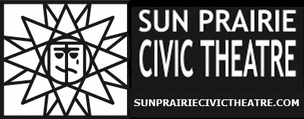 CASH RECEIPTFor Concession CashSHOW:					COUNTED BY:DATE:					VERIFIED BY:Total Cash and Coin: 		                                Please print and sign name:CASH RECEIPTFor Concession CashSHOW:					COUNTED BY:DATE:					VERIFIED BY:Total Cash and Coin: 		                                Please print and sign name:Show TitleRoleGroupSundayMondayTuesdayWednesdayThursdayFriday Saturday